Spolek přátel základní školy Mozaika, z.s.,Základní škola MOZAIKA, o.p.s. Rychnov nad Kněžnoua...........................................................................................r.č.: ............................................................................................................................................r.č.: .................................................(oba rodiče ev. jiní zákonní zástupci dítěte)uzavírají tutoS M L O U V UI.	Ve školním roce 2022/2023 počínaje dnem 1. září 2022 bude Základní škola MOZAIKA, o.p.s. Rychnov nad Kněžnou (dále jen škola) dítěti ........................................................................................... r. č.................................................poskytovat základní vzdělání v souladu se zákonem č. 561/2004 Sb. ve znění pozdějších předpisů (školský zákon). II.	Spolek přátel základní školy Mozaika, z.s. (dále jen Spolek) zajišťuje úhradu těchto nákladů:vybavení a provoz školní budovyzvyšování kompetencí pedagogických pracovníků školyinvestice dle potřeb školypříspěvek školní jídelně zřizovatele na stravovánívybavení dětí základními učebnicemi a učebními pomůckami dle uvážení školyIII.	Spolek ani škola nehradí stravné dítěte, ani dopravní výdaje.Ve školním roce 2022/2023 se rodiče dítěte zavazují uhradit Spolku (č. ú. 1186817389/0800 nebo přímou platbou ve škole) školné ve výši 17 500,- Kč za dítě, které školu (dále jen „školné“). Tato částka, nebo její smluvená splátka, je splatná nejpozději do 30 ti dnů po podpisu smlouvy (resp. do 30. 6. 2022). Výše školného se během roku nemění vyjma nutnosti reagovat na zvýšené náklady způsobené změnou zákonného rámce jež nastanou po uzavření smlouvy. Zaplacený příspěvek ani jeho část se nevrací. Smlouva s rodiči stávajících žáků pro další školní rok musí být uzavřena nejpozději do 30. 6. 2022.Spolek se s rodiči může dohodnout na úhradě nižšího příspěvku, než je stanoveno, a to dle PRAVIDEL POSKYTOVÁNÍ SLEV, které jsou ke stažení na stránkách školy nebo k dispozici ve škole, jsou i přílohou této smlouvy. Přiznání žádné ze slev není nárokové a rodiče o ni každý rok písemně žádají, a to s uvedením důvodů.Dohoda o splátkování:(doplňte návrh výše a termínu splátek tak, aby odpovídal Vašim možnostem a rámci této smlouvy)VI.	Spolek poskytuje rodičům informace o finančním hospodaření Spolku. Hospodaření Školy je zveřejněno ve výroční zprávě, která je přístupná na stránkách školy. Vedení Spolku je povinno projednat veškeré připomínky, návrhy a stížnosti rodičů.VII.	Tato smlouva může být vypovězena s okamžitou platností Spolkem, po dohodě s vedením Školy, v případě hrubého porušení školního řádu a také tehdy, pokud rodiče bez závažných důvodů nehradí školné Spolku (viz. bod IV. a V.)VIII.	Veškeré záležitosti přesahující rámec této smlouvy budou řešeny po vzájemné dohodě všech tří zúčastněných smluvních stran.IX.	Tato smlouva nabývá účinnosti okamžikem rozhodnutí vedení školy o přijetí dítěte do školy, rodiče obdrží jeden výtisk potvrzené smlouvy.X.	Právní vztahy založené smlouvou zanikají v těchto případech:ukončením školního rokujestliže dítě opustilo školu před ukončením školního rokuvýpovědí smlouvy ze strany rodičůviz bod VII.	Povinnost rodičů zaplatit školné podle bodu IV. smlouvy není dotčena, nastane-li některá ze skutečností uvedených v odst. XI.  bod 2. či 3. Škola i Spolek poskytly rodičům dostatek informací o filosofii školy a pravidlech v ní a rodiče tedy mají dostatečný vhled do jejího chodu, benefitu i rizicích docházky pro jejich dítě. Mají též informace o možnostech jejich role ve vzdělávacím procesu a svých možnostech vlivu na chod školy.Spolek i škola mají povinnost chránit osobní údaje ve smlouvě uvedené před zneužitím. S osobními údaji uvedenými ve vzájemné smlouvě bude nakládáno v souladu s právními předpisy. Budou zpracovány pouze po dobu docházky dítěte do školy a tím pádem trvajícího vzájemného smluvního vztahu mezi rodiči žáka a školou. Nedílnou součástí této smlouvy je přihláška do.... ročníku Základní školy Mozaika, o.p.s. Rychnov nad Kn.V ...............................................  dne…............................                                  V ......................................................  dne ..............................------------------------------------------		--------------------------------------------------		---------------------------------------------------      	Jiřina Randáková 			  Mgr. Kamila Zemanová Stieberová			rodiče dítěte předsedkyně Spolku 			ředitelka školy											Základní škola MOZAIKA, o.p.s.									U Stadionu 1166									516 01 Rychnov nad Kněžnou									mobil.tel. 739007826Přihláška do .......... ročníkuPřihlášku vyplňte, prosím, přesně a čitelně, a to i v případě, že jste ji v předchozích letech vyplňovali. Podepsaná přihláška je nedílnou součástí smlouvy.DítěJméno a příjmení: .................................................…rodné číslo......................................... zdravotní pojišťovna.............................místo a datum narození ................................................................................................................................................................ národnost……………………………stát. přísl. ……………………….bydliště .............................................................PSČ ..................................... telefon domů ....................................................….případné zdravotní obtíže...............................................................................................................................................................Rodiče dítěteMatkaJméno a příjmení............................................................. adresa....................................................tel...........................................OtecJméno a příjmení............................................................. adresa....................................................tel...........................................Další členové společné domácnosti:(uveďte, prosím, věk a vztah k dítěti - např. bratr 4 roky) ...............................................................................................................E-mailová adresa k elektronické komunikaci: ……………………………………………………………………………………………………………………Škola odkud dítě přestupuje: ……………………………………………………………………………………………………………………………………………………Osobní údaje v přihlášce jsou v souladu se zákonem. Uchovávají se pouze po dobu, která je nezbytná k dosažení účelu jejich zákonného zpracování, včetně archivace. Přístup k nim mají pouze osoby k tomu oprávněné zákonem. Informace, které jsou přínosem při nastavení individuálního přístupu k dítěti za strany školy:Zájmy dítěte:Proč jste se rozhodli přihlásit dítě do této školy? Co od ní očekáváte?V .......................................................dne ....................................................................................................................................				Podpisy rodičůotočte, PROSÍM!Počet a výše splátekData splatnostiData splatnostiData splatnostiData splatnostiPodpis rodičePodpis ředitelkyŽádali jsme písemně o slevuANONE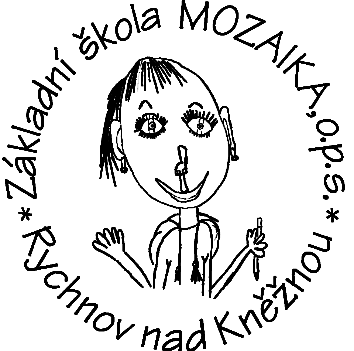 